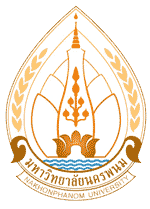 บันทึกหลังการสอนแผนจัดการเรียนรู้แบบบูรณาการตามหลักปรัชญาของเศรษฐกิจพอเพียงสถานศึกษา 3 Dวิชา การจัดระเบียบชีวิตเพื่อความสุข  รหัสวิชา10006106หลักสูตรประกาศนียบัตรวิชาชีพภาคเรียนที่2 ปีการศึกษา2560ครูผู้สอนอาจารย์ชาลี  บุญมาสาขาวิชาช่างอิเล็กทรอนิกส์ ปวช. 3/1 จำนวน 27  คน  วันศุกร์   เวลา13.00-14.00 น    คณะเทคโนโลยีอุตสาหกรรม   มหาวิทยาลัยนครพนมสังกัดสำนักงานคณะกรรมการการอุดมศึกษากระทรวงศึกษาธิการคำชี้แจงการบันทึกหลังสอน1.  บันทึกหลังสอน 1 เล่ม ใช้บันทึกการสอน 1 รายวิชาต่อ 1 ห้องเรียน 2.  ให้ผู้สอนทำบันทึกหลังสอนทุกรายวิชา ให้ตรงกับแผนการจัดการเรียนรู้ที่ส่งมาแล้ว       3.  การบันทึก	3.1  กรอกรายละเอียดที่ปกหน้า3.2  ศึกษาหลักการทรงงานในพระบาทสมเด็จพระเจ้าอยู่หัว , ปรัชญาของเศรษฐกิจพอเพียง        สมรรถนะอาชีพ, สถานศึกษา 3D  และคุณธรรมจริยธรรม เพื่อเป็นแนวทาง ในการจัด        กิจกรรมบูรณาการสอดแทรกลงสู่การเรียนการสอน3.3  เมื่อสอนเสร็จทุกครั้งให้บันทึกรายละเอียดเป็นลำดับให้ครบ	1) หัวข้อเรื่อง/เนื้อหาสาระ ให้ระบุหัวข้อเรื่อง เนื้อหาสาระโดยสรุปที่สอน                        ในครั้งนั้น	2)  กิจกรรม/วิธีการบูรณาการเรียนการสอน ให้ระบุกิจกรรม และวิธีการบูรณาการการจัดการเรียนการสอนของครู3)  พฤติกรรมที่ผู้เรียนแสดงออกหลังจากการบูรณาการกิจกรรมการเรียนการสอน ให้ระบุพฤติกรรมผู้เรียนที่แสดงออกในการเรียน ซึ่งสอดคล้องกับหลักการทรงงานในพระบาทสมเด็จพระเจ้าอยู่หัว, หลักปรัชญาของเศรษฐกิจพอเพียง, คุณธรรม/จริยธรรม และสมรรถนะที่นักศึกษาได้	4)  ผลการใช้และการปรับปรุงแผนการจัดการเรียนรู้ ให้ระบุผลการใช้แผนการจัดการเรียนรู้ และปัญหาอุปสรรค พร้อมแนวทางการปรับปรุง 5)  การประเมินผลการสอนของตนเอง ให้ผู้สอนประเมินการสอนของตนเองในแต่ละครั้ง  พร้อมทั้งข้อควรปรับปรุงเกี่ยวกับ เวลา, วิธีสอน, พฤติกรรมของผู้เรียน, ผลสัมฤทธิ์ของผู้เรียน และการใช้สื่อประกอบการสอน6)  วิธีการและผลการติดตามนักศึกษาที่ขาดเรียน/มีปัญหา ให้ระบุวิธีการดูแลติดตามแก้ไขปัญหานักศึกษาที่ขาดเรียน และที่มีปัญหาต่าง ๆ 4.  เมื่อสิ้นภาคการศึกษาให้อาจารย์ผู้สอนส่งบันทึกหลังการสอนและประเมินตนเอง ตามแบบที่กำหนดให้ โดยผ่านหัวหน้าสาขาวิชา เพื่อเสนอต่อรองคณบดีฝ่ายวิชาการ วิจัยและพัฒนา รับรองและพิจารณา5.  ให้ใช้บันทึกหลังสอนเป็นแนวทางในการจัดทำแผนการจัดการเรียนรู้ในรายวิชานั้น สำหรับเป็น     ผลงานทาง วิชาการที่ได้รับการพัฒนาปรับปรุงแล้ว  เพื่อใช้ประโยชน์ต่อไปหลักการทรงงานในพระบาทสมเด็จพระเจ้าอยู่หัว กับการพัฒนาสถานศึกษาพอเพียง	พระบาทสมเด็จพระเจ้าอยู่หัวภูมิพลอดุลยเดชมหาราชทรงมีหลักการทรงงานซึ่งเป็นต้นแบบ           ที่มีคุณค่าอย่างยิ่ง  ต่อการศึกษาและน้อมนำไปปฏิบัติ  สถานศึกษาที่มีความมุ่งมั่นจะพัฒนาเป็นสถานศึกษาพอเพียงควรน้อมนำหลักการทรงงานของพระองค์ท่านไปสู่การปฏิบัติ ประกอบด้วย1. ระเบิดจากข้างใน  เป็นหลักการพัฒนาบุคลากรของสถานศึกษาตั้งแต่ผู้บริหาร ครู ผู้เรียน และเจ้าหน้าที่ ที่ต้องสร้างความรู้ ความเข้าใจ ความตระหนักและความต้องการที่จะพัฒนาตนเองจากข้างในของตนให้พร้อมที่จะรับการพัฒนาแล้วจึงค่อยออกมาสู่ภายนอก  มิใช่นำจากภายนอกเข้าไปให้โดยที่ข้างในไม่พร้อมที่จะยอมรับ2.  แก้ปัญหาที่จุดเล็ก  คือ การมองปัญหามองที่ภาพรวม (Macro) ก่อนเสมอ แต่การแก้ปัญหาควรเริ่มจากจุดเล็ก  (Micro)  คือการแก้ปัญหาเฉพาะหน้าทีละขั้นไปจนถึงปัญหาของภาพรวม3.  ทำตามลำดับขั้น  โดยเริ่มจากสิ่งที่จำเป็นที่สุดก่อน เน้นการใช้ทรัพยากรที่มีอยู่ให้เกิดประโยชน์สูงสุด4.  องค์รวม  คิดอย่างองค์รวม (Holistic) มองอย่างครบวงจร มองทุกสิ่งเป็นพลวัตที่ทุกมิติเชื่อม   ต่อกัน5.  ศึกษาข้อมูลอย่างเป็นระบบ  คือ การทำกิจกรรมหรือโครงงานใดต้องศึกษาข้อมูลรายละเอียดอย่างเป็น ระบบ ทั้งข้อมูลพื้นฐานจากเอกสาร สื่อ และบุคคล เพื่อให้ได้ข้อมูลที่ถูกต้องและครบถ้วน6.  การมีส่วนร่วม  คือเป็นประชาธิปไตย  เปิดโอกาสให้ทุกฝ่ายเข้ามาร่วมแสดงความคิดเห็นและร่วมกันปฏิบัติ  ร่วมประเมิน และร่วมรับผลที่เกิดขึ้น7.  ประโยชน์ส่วนรวม  คือ การทำงานเน้นผลเพื่อประโยชน์ส่วนรวมเป็นสำคัญ8.  ประหยัด เรียบง่าย ได้ประโยชน์สูงสุด หมายถึง การทำงานใด ๆ ควรใช้งบประมาณที่เหมาะสม ใช้วิธีการที่เรียบง่าย  ต่อความเข้าใจ ทำได้เองและสอดคล้องกับสภาพ ไม่ซับซ้อนแต่ได้รับผลประโยชน์สูงสุด9.  ทำให้ง่าย (Simplicity) หมายถึง การคิดค้น ดัดแปลง ปรับปรุงและแก้ไขงานที่ยุ่งยากให้สามารถดำเนินการได้โดยง่ายโดยอาศัยกฎธรรมชาติ10.  ขาดทุนคือกำไร (Our loss is our gain) คือ เน้น “การให้” และ “การเสียสละ”  มีผลเป็นกำไรคือ ความอยู่ดีมีสุข 11.  ความเพียร  การทำงานที่ไม่มีความพร้อมมากนัก ก็ไม่ท้อ มีความอดทน และมุ่งมั่นดำเนินการนั้น ๆ ให้สำเร็จลุล่วง 12.  เศรษฐกิจพอเพียง  คือ ความพอประมาณ, ความมีเหตุมีผล  มีระบบภูมิคุ้มในตัวที่ดี                 มีความรู้ และมีคุณธรรม13.  ไม่ติดตำรา  คือ ลักษณะการพัฒนาที่อนุโลม และรอมชอมกับสภาพสิ่งแวดล้อมอะลุ่มอล่วยกัน  ไม่ผูกติดกับวิชาการ และเทคโนโลยีที่ไม่เหมาะสมกับสภาพชีวิตและความเป็นอยู่ที่แท้จริงของ14.  ใช้ธรรมชาติช่วยธรรมชาติ  คือ หลักการอยู่ร่วมกันอย่างช่วยเหลือเกื้อกูลกัน อยู่ร่วมกันได้แบบยั่งยืน15.  ปลูกป่าในใจคน  คือ เน้นการสร้างพื้นฐานจิตใจของทุกคนให้มีสำนึกในคุณธรรม ซื่อสัตย์สุจริต มีความรู้ที่เหมาะสม สมดุล พร้อมรองรับการเปลี่ยนแปลง  มีจิตสำนึกในการดูแลรักษามากกว่าการทำแล้วทิ้งโดยไม่ดูแลรักษาให้ยั้งยืน16.  การให้ คือ “ให้เพื่อให้” เป็นการให้โดยไม่เลือก ให้เพื่อให้จริง ๆ ไม่ได้ให้เพื่อหวังผลตอบแทน17.   รู้ รัก สามัคคี  ความถึงมีความรู้ในงานที่ทำ มีความรักที่จะทำ และทำโดยอาศัยความร่วมมือร่วมใจให้งานประสบความสำเร็จ18.  ภูมิสังคม  การทำงานใด ๆ ต้องคำนึงถึงสภาพภูมิประเทศ สภาพสังคมและสภาพนิสัยที่แตกต่างกันของแต่ละสังคม19.  บริการรวมที่จุดเดียว  (One Stop Service) เพื่อประโยชน์ต่อผู้มาใช้บริการที่จะประหยัดเวลา และค่าใช้จ่าย20.  ใช้อธรรมปราบอธรรม  คือ นำกฎเกณฑ์ธรรมชาติมาเป็นหลักแนวคิดในการทำงานธรรมชาติแก้ปัญหาดูแลและกำจัดกันเองให้เข้าสู่ระบบที่เป็นปกติ21.  การพึ่งตนเอง  คือ เน้นให้ช่วยเหลือตนเองให้ได้ก่อนที่จะขอรับความช่วยจากผู้อื่น และการสร้างความเข้มแข็งให้ตนเองเพื่อสามารถจะดำรงอยู่ได้อย่างมีความสุข22.  พออยู่พอกิน  คือ การทำงานและใช้ชีวิตแบบทางสายกลางที่เหมาะสมกับตนเอง23.  ซื่อสัตย์ สุจริต จริงใจต่อกัน  เพื่อสร้างความรักสามัคคีกัน24.  ทำงานอย่างมีความสุข  โดยคิดถึงผลที่เป็นประโยชน์ต่อส่วนรวมที่มา : “การพัฒนาสู่สถานศึกษาอาชีวะพอเพียง” คณะทำงานจัดทำแนวทางการนิเทศเศรษฐกิจพอเพียงสู่สถานศึกษา  กระทรวงศึกษาธิการ  ปรัชญาของเศรษฐกิจพอเพียงเศรษฐกิจพอเพียง ประกอบด้วยคุณสมบัติ ดังนี้              1.  พอประมาณ หมายถึง ความพอดีที่ไม่น้อยเกินไปและไม่มากเกินไป โดยไม่เบียดเบียนตนเองและผู้อื่น เช่น การผลิตและการบริโภคที่อยู่ในระดับพอประมาณ 
             2.  มีเหตุผล หมายถึง การตัดสินใจเกี่ยวกับระดับความพอเพียงนั้น จะต้องเป็นไปอย่างมีเหตุผล           โดยพิจารณาจากเหตุปัจจัยที่เกี่ยวข้อง ตลอดจนคำนึงถึงผลที่คาดว่าจะเกิดขึ้นจากการกระทำนั้นๆ อย่างรอบคอบ 
             3.  มีภูมิคุ้มกันในตัวที่ดี หมายถึง การเตรียมตัวให้พร้อมรับผลกระทบและการเปลี่ยนแปลงด้านต่างๆ ที่จะเกิดขึ้น โดยคำนึงถึงความเป็นไปได้ของสถานการณ์ต่างๆ ที่คาดว่าจะเกิดขึ้นในอนาคต โดยมี เงื่อนไข ของการตัดสินใจและดำเนินกิจกรรมต่างๆ ให้อยู่ในระดับพอเพียง 2 ประการ ดังนี้ 
             1.  เงื่อนไขความรู้ ประกอบด้วย ความรอบรู้เกี่ยวกับวิชาการต่าง ๆ ที่เกี่ยวข้องรอบด้าน ความรอบคอบที่จะนำความรู้เหล่านั้นมาพิจารณาให้เชื่อมโยงกัน เพื่อประกอบการวางแผนและความระมัดระวังในการปฏิบัติ 
              2.  เงื่อนไขคุณธรรม ที่จะต้องเสริมสร้าง ประกอบด้วย มีความตระหนักใน คุณธรรม มีความซื่อสัตย์สุจริต ขยัน มีความอดทน มีความเพียร ใช้สติปัญญาในการดำเนินชีวิต และแบ่งปัน การประยุกต์ใช้ปรัชญาของเศรษฐกิจพอเพียงการทำเป็นขั้นตอน การทำตามลำดับขั้น			-   การสร้างพื้นฐานให้พอมีการสร้างพื้นฐานให้พอกิน				-   การสร้างพื้นฐานให้พอใช้การใช้วิธีการที่ประหยัด					-   การใช้อุปกรณ์ที่ประหยัดการใช้อุปกรณ์ที่ถูกต้องตามหลักวิชา			-   การประหยัดแต่ไม่ขี้เหนียวการใช้วิธีการที่ถูกต้องตามหลักวิชาในการปฏิบัติ		-    แผนปฏิบัติการต้องสัมพันธ์กับสภาวะของตนเองแผนปฏิบัติการต้องสัมพันธ์กับสภาวะของประชาชน	-    แผนปฏิบัติการต้องสัมพันธ์กับสภาวะของประเทศการปฏิบัติที่เป็นไปตามศักยภาพและความสามารถของตนเอง	-   การทำอะไรด้วยความอะลุ้มอล่วยการทำอะไรด้วยเหตุและผล                			-   การอยู่ได้ด้วยตนเอง/พึ่งพาตนเองการรู้จักประมาณตนเอง					-   การทำอะไรด้วยความพอประมาณไม่สุดโต่งการไม่ฟุ่มเฟือย					-   การไม่หรูหรา-  การไม่โลภหรือมีความโลภน้อย				-   การไม่เบียดเบียนคนอื่น			-  การช่วยกันทำให้เศรษฐกิจชุมชนท้องถิ่นพอมีพอกิน	-    การช่วยกันทำให้เศรษฐกิจท้องถิ่นพอมีพอกินการทำอะไรให้เหมาะสมกับฐานะตนเอง			-   การประสบความสำเร็จแล้วค่อยขยายเพิ่มอุ้มชูตัวเองได้						-   ผลผลิตเหลือขายได้ตัวอย่างรายละเอียดสาระและการปฏิบัติที่ควรสอดแทรกเพื่อส่งเสริมคุณธรรมจริยธรรม ในระหว่างการสอนการเขียนตัวสมรรถนะอาชีพตัวสมรรถนะอาชีพ  จะมีส่วนคล้ายกับจุดประสงค์เชิงพฤติกรรม  กล่าวคือ  จะมีความหมายที่เฉพาะ ชัดเจน สามารถวัดได้  สังเกตได้  มองเห็นได้ หรือจับต้องได้อย่างเป็นรูปธรรม ในประโยคหรือคำที่เป็นตัวสมรรถนะจะประกอบด้วยคำหรือข้อความที่สำคัญ ๆ 3 ส่วน ได้แก่  กริยา+กรรม+เงื่อนไข   1.   คำกริยาที่แสดงให้รู้ว่าเป็น “สมรรถนะ(Competency) จะเป็นคำกริยาที่แสดงออกให้เห็นอาการโดยตรงจากคำเหล่านั้น คือ ต้องวัดได้ สังเกตเห็นได้ ไม่ต้องแปลความต่ออีกทอดหนึ่งและคำกริยาเหล่านี้จะเป็นคำที่อยู่ในกลุ่มสำหรับใช้เขียนจุดประสงค์เชิงพฤติกรรม (Behavior Objective) หรือจุดประสงค์นำทาง  (Enabling Objective) เป็นคำที่เน้นอากับกริยาการกระทำหรือปฏิบัติเป็นหลัก2.  กรรม (Object) เป็นสิ่งที่  “ถูกกระทำ” ทั้งที่เป็นความรู้สึกนึกคิด การปฏิบัติที่สามารถมองเห็นเป็นรูปธรรม3.  เงื่อนไขของตัวสมรรถนะ (Condition Competency) เป็นส่วนประกอบที่จะต้องสอดคล้องกับเนื้อหาวิชา หรือเรื่องราวที่เราต้องการให้มีสมรรถนะเกิดขึ้น จากการเรียนการสอน (Teaching) หรือการเรียนรู้ (Learning or Study)  หรือการฝึกอบรม (Training) หรือการสอนงาน (Coaching) ให้นำเอาตัวเนื้อหาวิชาหรือหัวข้อเรื่องราวนั้นๆ ไปใส่ไว้ในประโยคที่เป็นตัวสมรรถนะ ก็จะได้เงื่อนไขของตัวสมรรถนะอย่างชัดเจนสถานศึกษา 3 Dคุณลักษณะที่พึงประสงค์ของผู้เรียน ตามแผนยุทธศาสตร์ตามนโยบายสถานศึกษา 3 ดี (3 D) ด้านประชาธิปไตย (Democracy)  มีความตระหนัก เห็นความสำคัญ ศรัทธา และเชื่อมันการปกครองระบอบประชาธิปไตยอันมีพระมาหากษัตริย์ทรงเป็นประมุข รวมทั้งรังเกียจการทุจริต และต่อต้านการซื้อสิทธิขายเสียง ด้านคุณธรรมจริยธรรมและความเป็นไทย (Decency) มีคุณธรรม จริยธรรม ความดีงาม รู้ผิดชอบชั่วดี มีความภาคภูมิใจในความเป็นไทย และยึดถือปฏิบัติอยู่ในวิถีชีวิตด้านภูมิคุ้มกันภัยจากยาเสพติด (Drug - Free)  รู้จักหลีกเลี่ยงห่างไกลยาเสพติดบันทึกข้อความ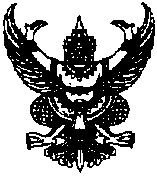 ส่วนราชการ  สาขาพื้นฐานประยุกต์      คณะเทคโนโลยีอุตสาหกรรม  มหาวิทยาลัยนครพนม ที่    ………………../ ๒๕๖๑        			วันที่    ๒๗ เมษายน ๒๕๖๑              เรื่อง      รายงานการใช้แผนการสอนและส่งบันทึกหลังการสอนเรียน      รองคณบดีฝ่ายวิชาการ 	ข้าพเจ้านายชาลี  บุญมา ได้รับมอบหมายการสอน วิชาการการจัดระเบียบชีวิตเพื่อความสุข รหัส 10006106 ดังรายละเอียดต่อไปนี้		สาขาวิชาช่างอิเล็กทรอนิกส์ ปวช. 3/1 จำนวน 27  คน  วันศุกร์   เวลา13.00-14.00 นและได้จัดส่งแผนการจัดการเรียนรู้รายวิชาดังกล่าวมายังฝ่ายวิชาการ เรียบร้อยแล้วนั้น บัดนี้  การปฏิบัติการสอนในภาคการศึกษาที่ ๒  ปีการศึกษา ๒๕๖๐  ได้เสร็จสิ้นแล้ว  ข้าพเจ้าจึงขอรายงาน การใช้แผนการจัดการเรียนรู้แบบบูรณาการตามหลักปรัชญาเศรษฐกิจพอเพียง ในรายวิชาดังกล่าว   พร้อมทั้งบันทึกหลังการสอนรายสัปดาห์ตามรายละเอียดตามเอกสารที่แนบมาพร้อมนี้จึงเรียนมาเพื่อโปรดพิจารณา(.......................................................)		        (.......................................................)		     อาจารย์ผู้สอน		                                       หัวหน้าสาขาวิชา ( ……………………………………………………. )รองคณบดีฝ่ายวิชาการแบบบันทึกหลังสอนครั้งที่...................................    วันที่.....................................................  เวลา...................................................จำนวนนักศึกษา  (เต็ม).......................... คน   เข้าเรียน........................... คน   ขาดเรียน.......................... คน1.  หัวข้อเรื่อง/เนื้อหาสาระ.................................................................................................................................	........................................................................................................................................................................	........................................................................................................................................................................	........................................................................................................................................................................	........................................................................................................................................................................2.  กิจกรรม/วิธีการบูรณาการเรียนการสอน........................................................................................................	........................................................................................................................................................................	........................................................................................................................................................................	........................................................................................................................................................................	........................................................................................................................................................................3.  พฤติกรรมที่ผู้เรียนแสดงออกหลังจากการบูรณาการกิจกรรมการเรียนการสอน3.1)  สอดคล้องกับหลักการทรงงานเรื่อง.......................................................................................................3.2)  สอดคล้องกับหลักปรัชญาของเศรษฐกิจพอเพียง...................................................................................3.3)  คุณธรรม/จริยธรรม...............................................................................................................................3.4)  สมรรถนะที่ได้........................................................................................................................................4.  ผลการใช้แผนการจัดการเรียนรู้  และการปรับปรุงแผนการจัดการเรียนรู้.................................................................................................................................................................................................................................................................................................................................................................................................................................................................................................................................................................................................................................................................................................................................................................................................................................................................................................5.  การประเมินผลการสอนของตนเอง6.  วิธีการและผลการติดตามนักเรียนที่ขาดเรียน/มีปัญหา......................................................................................................................................................................................................................................................................................................................................................							ลงชื่อ........................................................       			        				       (.....................................................)			                                       อาจารย์ผู้สอนแบบประเมินตนเองในการจัดกิจกรรมการเรียนการสอนของครูผู้สอนคณะเทคโนโลยีอุตสาหกรรมคำชี้แจง  แบบประเมินนี้ มีจุดประสงค์เพื่อประเมินพฤติกรรมการสอนของผู้สอน เพื่อใช้เป็นข้อมูลในการพัฒนาจัดกิจกรรมการเรียนการสอนให้เกิดผลสัมฤทธิ์ยิ่งขึ้น โดยขอให้ท่านประเมินตนเองโดยทำเครื่องหมาย  ลงในช่องที่ตรงกับสิ่งที่ท่านปฏิบัติเมื่อสิ้นสุดภาคเรียน ดังนี้  5  =  มากที่สุด	  4  =  มาก      3  =  ปานกลาง      2  = น้อย	     1  =  น้อยที่สุดหรือไม่เลยสรุปผลการประเมินอยู่ในระดับ  	1. มีมนุษยสัมพันธ์1.1 แสดงกิริยาท่าทางสุภาพ1.2 พูดจาสุภาพ1.3 ช่วยเหลือผู้อื่น1.4 ไม่เอาเปรียบผู้อื่น1.5 ยอมรับความคิดเห็นของผู้อื่น1.6 ให้ความร่วมมือกับผู้อื่น1.7 ยอมรับความสามารถของผู้อื่น1.8 ร่วมรับผิดชอบผลงานของกลุ่ม1.9 ชื่นชมยินดีเมื่อผู้อื่นประสบ ความสำเร็จ1.10 เป็นผู้นำและผู้ตามที่ดี4. มีความซื่อสัตย์สุจริต4.1 ไม่พูดเท็จ4.2 ไม่นำผลงานของผู้อื่นมา       แอบอ้างเป็นของตนเอง4.3 ไม่ทุจริตในการสอบ4.4 ไม่ลักขโมย9. ความรักสามัคคี9.1 ไม่ทะเลาะวิวาท9.2 ร่วมมือในการทำงาน1. มีมนุษยสัมพันธ์1.1 แสดงกิริยาท่าทางสุภาพ1.2 พูดจาสุภาพ1.3 ช่วยเหลือผู้อื่น1.4 ไม่เอาเปรียบผู้อื่น1.5 ยอมรับความคิดเห็นของผู้อื่น1.6 ให้ความร่วมมือกับผู้อื่น1.7 ยอมรับความสามารถของผู้อื่น1.8 ร่วมรับผิดชอบผลงานของกลุ่ม1.9 ชื่นชมยินดีเมื่อผู้อื่นประสบ ความสำเร็จ1.10 เป็นผู้นำและผู้ตามที่ดี4. มีความซื่อสัตย์สุจริต4.1 ไม่พูดเท็จ4.2 ไม่นำผลงานของผู้อื่นมา       แอบอ้างเป็นของตนเอง4.3 ไม่ทุจริตในการสอบ4.4 ไม่ลักขโมย10. ความกตัญญู10.1 ตั้งใจศึกษาเล่าเรียน10.2 มีสัมมาคารวะต่อครูอาจารย์10.3 อาสาช่วยเหลืองานครู –         อาจารย์10.4 อาสาช่วยเหลืองานพ่อ แม่        ผู้ปกครอง1. มีมนุษยสัมพันธ์1.1 แสดงกิริยาท่าทางสุภาพ1.2 พูดจาสุภาพ1.3 ช่วยเหลือผู้อื่น1.4 ไม่เอาเปรียบผู้อื่น1.5 ยอมรับความคิดเห็นของผู้อื่น1.6 ให้ความร่วมมือกับผู้อื่น1.7 ยอมรับความสามารถของผู้อื่น1.8 ร่วมรับผิดชอบผลงานของกลุ่ม1.9 ชื่นชมยินดีเมื่อผู้อื่นประสบ ความสำเร็จ1.10 เป็นผู้นำและผู้ตามที่ดี5. ความเชื่อมั่นในตนเอง5.1 กล้าแสดงความคิดเห็นอย่าง      มีเหตุผล5.2 กล้าทักท้วงในสิ่งที่ไม่ถูกต้อง5.3 กล้ายอมรับความจริง5.4 เสนอตัวเข้าแข่งขันหรือ      ทำงานท้าทาย5.5 กล้าแสดงออกในสิ่งที่ถูกต้อง10. ความกตัญญู10.1 ตั้งใจศึกษาเล่าเรียน10.2 มีสัมมาคารวะต่อครูอาจารย์10.3 อาสาช่วยเหลืองานครู –         อาจารย์10.4 อาสาช่วยเหลืองานพ่อ แม่        ผู้ปกครอง1. มีมนุษยสัมพันธ์1.1 แสดงกิริยาท่าทางสุภาพ1.2 พูดจาสุภาพ1.3 ช่วยเหลือผู้อื่น1.4 ไม่เอาเปรียบผู้อื่น1.5 ยอมรับความคิดเห็นของผู้อื่น1.6 ให้ความร่วมมือกับผู้อื่น1.7 ยอมรับความสามารถของผู้อื่น1.8 ร่วมรับผิดชอบผลงานของกลุ่ม1.9 ชื่นชมยินดีเมื่อผู้อื่นประสบ ความสำเร็จ1.10 เป็นผู้นำและผู้ตามที่ดี5. ความเชื่อมั่นในตนเอง5.1 กล้าแสดงความคิดเห็นอย่าง      มีเหตุผล5.2 กล้าทักท้วงในสิ่งที่ไม่ถูกต้อง5.3 กล้ายอมรับความจริง5.4 เสนอตัวเข้าแข่งขันหรือ      ทำงานท้าทาย5.5 กล้าแสดงออกในสิ่งที่ถูกต้อง11. ความคิดริเริ่มสร้างสรรค์11.1 คิดสิ่งใหม่ ๆ ที่เกิดประโยชน์11.2 ทำในสิ่งที่มีประโยชน์ซึ่งคน        อื่นไม่เคยทำ11.3 พัฒนางานอยู่เสมอ2. ความมีวินัย2.1 แต่งกายถูกต้องตามระเบียบและ     ข้อตกลง2.2 ตรงต่อเวลา2.3 รักษาสาธารณสมบัติสิ่งแวดล้อม2.4 เข้าร่วมกิจกรรมที่ครู-อาจารย์     ผู้สอนกำหนด2.5 ปฏิบัติตามระเบียบ2.6 เคารพสิทธิเสรีภาพของผู้อื่นหรือ     สิทธิมนุษยชนชั้นพื้นฐาน2.7 ไม่ประพฤติผิดศีลธรรมอันดี5. ความเชื่อมั่นในตนเอง5.1 กล้าแสดงความคิดเห็นอย่าง      มีเหตุผล5.2 กล้าทักท้วงในสิ่งที่ไม่ถูกต้อง5.3 กล้ายอมรับความจริง5.4 เสนอตัวเข้าแข่งขันหรือ      ทำงานท้าทาย5.5 กล้าแสดงออกในสิ่งที่ถูกต้อง11. ความคิดริเริ่มสร้างสรรค์11.1 คิดสิ่งใหม่ ๆ ที่เกิดประโยชน์11.2 ทำในสิ่งที่มีประโยชน์ซึ่งคน        อื่นไม่เคยทำ11.3 พัฒนางานอยู่เสมอ2. ความมีวินัย2.1 แต่งกายถูกต้องตามระเบียบและ     ข้อตกลง2.2 ตรงต่อเวลา2.3 รักษาสาธารณสมบัติสิ่งแวดล้อม2.4 เข้าร่วมกิจกรรมที่ครู-อาจารย์     ผู้สอนกำหนด2.5 ปฏิบัติตามระเบียบ2.6 เคารพสิทธิเสรีภาพของผู้อื่นหรือ     สิทธิมนุษยชนชั้นพื้นฐาน2.7 ไม่ประพฤติผิดศีลธรรมอันดี6. การประหยัด6.1 ใช้ทรัพยากร เช่น คน เงิน        เวลา วัสดุ ฯลฯ ทั้งของตนเอง       และส่วนรวมอย่างคุ้มค่า6.2 ใช้ทรัพยากร เช่น น้ำ ไฟฟ้า      ฯลฯ อย่างประหยัด11. ความคิดริเริ่มสร้างสรรค์11.1 คิดสิ่งใหม่ ๆ ที่เกิดประโยชน์11.2 ทำในสิ่งที่มีประโยชน์ซึ่งคน        อื่นไม่เคยทำ11.3 พัฒนางานอยู่เสมอ2. ความมีวินัย2.1 แต่งกายถูกต้องตามระเบียบและ     ข้อตกลง2.2 ตรงต่อเวลา2.3 รักษาสาธารณสมบัติสิ่งแวดล้อม2.4 เข้าร่วมกิจกรรมที่ครู-อาจารย์     ผู้สอนกำหนด2.5 ปฏิบัติตามระเบียบ2.6 เคารพสิทธิเสรีภาพของผู้อื่นหรือ     สิทธิมนุษยชนชั้นพื้นฐาน2.7 ไม่ประพฤติผิดศีลธรรมอันดี6. การประหยัด6.1 ใช้ทรัพยากร เช่น คน เงิน        เวลา วัสดุ ฯลฯ ทั้งของตนเอง       และส่วนรวมอย่างคุ้มค่า6.2 ใช้ทรัพยากร เช่น น้ำ ไฟฟ้า      ฯลฯ อย่างประหยัด12. การพึ่งตนเอง12.1 สามารถแก้ปัญหาเฉพาะ        หน้าได้12.2 สามารถทำงานได้ลุล่วง        ภายใต้ข้อที่กำหนด12.3 หารายได้ระหว่างเรียนโดย        สุจริตและถูกต้องตามทำนอง        คลองธรรม2. ความมีวินัย2.1 แต่งกายถูกต้องตามระเบียบและ     ข้อตกลง2.2 ตรงต่อเวลา2.3 รักษาสาธารณสมบัติสิ่งแวดล้อม2.4 เข้าร่วมกิจกรรมที่ครู-อาจารย์     ผู้สอนกำหนด2.5 ปฏิบัติตามระเบียบ2.6 เคารพสิทธิเสรีภาพของผู้อื่นหรือ     สิทธิมนุษยชนชั้นพื้นฐาน2.7 ไม่ประพฤติผิดศีลธรรมอันดี7. ความสนใจใฝ่รู้7.1 ชอบศึกษาค้นคว้าด้วยตนเอง7.2 ชอบซักถามปัญหาข้อสงสัย7.3 แสวงหาประสบการณ์และ      ค้นคว้าความรู้ใหม่ ๆ7.4 มีความกระตือรือร้นในการ      ใฝ่หาความรู้ใหม่12. การพึ่งตนเอง12.1 สามารถแก้ปัญหาเฉพาะ        หน้าได้12.2 สามารถทำงานได้ลุล่วง        ภายใต้ข้อที่กำหนด12.3 หารายได้ระหว่างเรียนโดย        สุจริตและถูกต้องตามทำนอง        คลองธรรม3. ความรับผิดชอบ3.1 มีการเตรียมความพร้อมในการ      เรียนและการปฏิบัติงาน3.2 ปฏิบัติงานถูกต้องตามขั้นตอนที่      ที่เหมาะสม3.3 ปฏิบัติงานด้วยความตั้งใจ3.4 ปฏิบัติงานด้วยความละเอียด  รอบคอบ3.5 ปฏิบัติงานที่ได้รับมอบหมาย      เสร็จตามกำหนด3.6 มีความเพียรพยายามในการ      เรียนและการปฏิบัติงาน3.7 ไม่เพิกเฉยต่อสิทธิและหน้าที่       ของตนเอง3.6 มีความเพียรพยายามในการ      เรียนและการปฏิบัติงาน3.7 ไม่เพิกเฉยต่อสิทธิและหน้าที่      ของตนเอง7. ความสนใจใฝ่รู้7.1 ชอบศึกษาค้นคว้าด้วยตนเอง7.2 ชอบซักถามปัญหาข้อสงสัย7.3 แสวงหาประสบการณ์และ      ค้นคว้าความรู้ใหม่ ๆ7.4 มีความกระตือรือร้นในการ      ใฝ่หาความรู้ใหม่12. การพึ่งตนเอง12.1 สามารถแก้ปัญหาเฉพาะ        หน้าได้12.2 สามารถทำงานได้ลุล่วง        ภายใต้ข้อที่กำหนด12.3 หารายได้ระหว่างเรียนโดย        สุจริตและถูกต้องตามทำนอง        คลองธรรม3. ความรับผิดชอบ3.1 มีการเตรียมความพร้อมในการ      เรียนและการปฏิบัติงาน3.2 ปฏิบัติงานถูกต้องตามขั้นตอนที่      ที่เหมาะสม3.3 ปฏิบัติงานด้วยความตั้งใจ3.4 ปฏิบัติงานด้วยความละเอียด  รอบคอบ3.5 ปฏิบัติงานที่ได้รับมอบหมาย      เสร็จตามกำหนด3.6 มีความเพียรพยายามในการ      เรียนและการปฏิบัติงาน3.7 ไม่เพิกเฉยต่อสิทธิและหน้าที่       ของตนเอง3.6 มีความเพียรพยายามในการ      เรียนและการปฏิบัติงาน3.7 ไม่เพิกเฉยต่อสิทธิและหน้าที่      ของตนเอง7. ความสนใจใฝ่รู้7.1 ชอบศึกษาค้นคว้าด้วยตนเอง7.2 ชอบซักถามปัญหาข้อสงสัย7.3 แสวงหาประสบการณ์และ      ค้นคว้าความรู้ใหม่ ๆ7.4 มีความกระตือรือร้นในการ      ใฝ่หาความรู้ใหม่13. ความปลอดภัย13.1 ปฏิบัติงานโดยคำนึงถึงความ        ปลอดภัยต่อตนเอง13.2 ปฏิบัติงานโดยคำนึงถึงความ        ปลอดภัยต่อผู้อื่น13.3 ปฏิบัติงานโดยคำนึงถึงความ        ปลอดภัยต่อส่วนรวม3. ความรับผิดชอบ3.1 มีการเตรียมความพร้อมในการ      เรียนและการปฏิบัติงาน3.2 ปฏิบัติงานถูกต้องตามขั้นตอนที่      ที่เหมาะสม3.3 ปฏิบัติงานด้วยความตั้งใจ3.4 ปฏิบัติงานด้วยความละเอียด  รอบคอบ3.5 ปฏิบัติงานที่ได้รับมอบหมาย      เสร็จตามกำหนด3.6 มีความเพียรพยายามในการ      เรียนและการปฏิบัติงาน3.7 ไม่เพิกเฉยต่อสิทธิและหน้าที่       ของตนเอง3.6 มีความเพียรพยายามในการ      เรียนและการปฏิบัติงาน3.7 ไม่เพิกเฉยต่อสิทธิและหน้าที่      ของตนเอง8. การละเว้นสิ่งเสพย์ติดและการพนัน8.1 ไม่สูบบุหรี่8.2 ไม่ดื่มสุราและของมึนเมา8.3 ไม่เสพสิ่งเสพย์ติดอื่น ๆ8.4 ไม่เล่นการพนัน13. ความปลอดภัย13.1 ปฏิบัติงานโดยคำนึงถึงความ        ปลอดภัยต่อตนเอง13.2 ปฏิบัติงานโดยคำนึงถึงความ        ปลอดภัยต่อผู้อื่น13.3 ปฏิบัติงานโดยคำนึงถึงความ        ปลอดภัยต่อส่วนรวม3. ความรับผิดชอบ3.1 มีการเตรียมความพร้อมในการ      เรียนและการปฏิบัติงาน3.2 ปฏิบัติงานถูกต้องตามขั้นตอนที่      ที่เหมาะสม3.3 ปฏิบัติงานด้วยความตั้งใจ3.4 ปฏิบัติงานด้วยความละเอียด  รอบคอบ3.5 ปฏิบัติงานที่ได้รับมอบหมาย      เสร็จตามกำหนด3.6 มีความเพียรพยายามในการ      เรียนและการปฏิบัติงาน3.7 ไม่เพิกเฉยต่อสิทธิและหน้าที่       ของตนเอง3.6 มีความเพียรพยายามในการ      เรียนและการปฏิบัติงาน3.7 ไม่เพิกเฉยต่อสิทธิและหน้าที่      ของตนเอง8. การละเว้นสิ่งเสพย์ติดและการพนัน8.1 ไม่สูบบุหรี่8.2 ไม่ดื่มสุราและของมึนเมา8.3 ไม่เสพสิ่งเสพย์ติดอื่น ๆ8.4 ไม่เล่นการพนัน14. ความอดทน และอดกลั้น14.1 ความอดทนในการเรียนและการปฏิบัติงาน14.2 มีสติและความสามารถควบคุมอารมณ์ได้ดี14.3 ควบคุมกิริยามารยาทใน       สถานการณ์ที่ไม่พึงประสงค์ได้3. ความรับผิดชอบ3.1 มีการเตรียมความพร้อมในการ      เรียนและการปฏิบัติงาน3.2 ปฏิบัติงานถูกต้องตามขั้นตอนที่      ที่เหมาะสม3.3 ปฏิบัติงานด้วยความตั้งใจ3.4 ปฏิบัติงานด้วยความละเอียด  รอบคอบ3.5 ปฏิบัติงานที่ได้รับมอบหมาย      เสร็จตามกำหนด3.6 มีความเพียรพยายามในการ      เรียนและการปฏิบัติงาน3.7 ไม่เพิกเฉยต่อสิทธิและหน้าที่       ของตนเอง3.6 มีความเพียรพยายามในการ      เรียนและการปฏิบัติงาน3.7 ไม่เพิกเฉยต่อสิทธิและหน้าที่      ของตนเอง8. การละเว้นสิ่งเสพย์ติดและการพนัน8.1 ไม่สูบบุหรี่8.2 ไม่ดื่มสุราและของมึนเมา8.3 ไม่เสพสิ่งเสพย์ติดอื่น ๆ8.4 ไม่เล่นการพนัน15. อื่นๆ (สามารถ เพิ่มได้ตามความ      เหมาะสม เช่น สถานศึกษา 3 D)ฯลฯกริยา(Verb)กรรม (Object)เงื่อนไข (Condition)ถอดชิ้นส่วนเครื่องรถจักรยานยนต์อย่างปลอดภัยสร้างโต๊ะและเก้าอี้หินขัดหินล้างอย่างสวยงามแข็งแรงบันทึกรายการบัญชีต้นทุนตามมาตรฐานบัญชีเขียนแบบรูปด้านข้างบ้าน 2 ชั้นตามมาตรส่วนที่กำหนดกลึงเกลียวน๊อตเพลาข้างรถยนต์พอดีกับขนาดของรูน๊อตแกงเขียวหวานลูกชิ้นปลารสชาติกลมกล่อมขายสินค้าเครื่องใช้สำนักงานโดยไม่เอาเปรียบผู้บริโภคปั้นหุ่นรูปเหมือนจริงของสัตว์สี่เท้ามีขนาดรูปทรงสมส่วนรายการประเมินการบูรณาการ543211.  มุ่งเน้นสมรรถนะอาชีพ2.  บูรณาการปรัชญาของเศรษฐกิจพอเพียง3.  ส่งเสริมประชาธิปไตย  (Democracy)4.  ส่งเสริมคุณธรรมจริยธรรม และความเป็นไทย  (Decency)5.  ส่งเสริมภูมิคุ้มกันยาเสพติด  (Drug – Free)สิ่งที่ท่านปฏิบัติ5  มากที่สุด4  มาก3 ปานกลาง2  น้อย1 น้อยที่สุดหรือไม่เลยส่วนที่ 1  ประเมินตนเอง1. ผู้สอนได้ชี้แจงวัตถุประสงค์ จุดมุ่งหมายในการเรียน ลักษณะวิชา วิธีเรียน และการวัดผล วิชานี้2. ผู้สอนมีแผนการสอนครบถ้วน3. เตรียมการสอนล่วงหน้าทั้งเนื้อหาและวิธีการ4. ค้นคว้าและปรับปรุงเนื้อหาวิชาให้ถูกต้องทันสมัย5. เข้าสอนสม่ำเสมอและตรงเวลา6. ใช้เทคนิควิธีสอนหลากหลายแบบ7. ปริมาณของเนื้อหาวิชาเหมาะสมกับเวลาเรียน8. มอบหมายงานให้ผู้เรียนค้นคว้าเพิ่มเติม9. สอดแทรกจริยธรรมหรือคุณธรรมในระหว่างการสอน10. มีความสนใจและพอใจในการสอนวิชานี้ส่วนที่ 2  ประเมินผลการสอน11. จุดมุ่งหมายของวิชานี้ชัดเจนและเหมาะสมกับผู้เรียน12. เนื้อหาวิชาให้ความรู้แก่ผู้เรียน13. เป็นวิชาที่ทำความเข้าใจได้14. วิชานี้กระตุ้นให้เกิดความคิดริเริ่ม15. ผู้สอนอธิบายหรือบรรยายได้แจ่มแจ้ง16. กระตุ้นให้ผู้เรียนค้นคว้าเพิ่มเติม17. เปิดโอกาสให้ผู้เรียนแสดงความคิดเห็นหรือซักถาม18. ผู้สอนตอบปัญหาหรือชี้แจงได้กระจ่าง19. ผู้สอนพยายามเชื่อมโยงเนื้อหาที่สอนกับการนำไปใช้20. มีเอกสารหรืออุปกรณ์ประกอบการสอน21. เอกสารหรืออุปกรณ์ที่ใช้เหมาะสมกับเนื้อหาวิชาเหมาะสม22. ปริมาณงานที่กำหนดให้ผู้เรียนทำหรือค้นคว้าเพิ่มเติม23. ผู้เรียนมีโอกาสฝึกตนเองให้มีวินัยและรับผิดชอบการทำงาน24. ผู้สอนตรวจและแจ้งผลงานของผู้เรียน25. มีการประเมินผลการเรียนรู้ระหว่างสอน26. ผู้สอนเอาใจใส่ต่อการสอนและเตรียมการสอน27. ผู้สอนสนใจและช่วยเหลือผู้เรียน28. บรรยากาศในห้องเรียนเป็นกันเอง29. ผู้สอนเปิดโอกาสให้ซักถามหรือขอคำแนะนำนอกเวลาเรียน30. จัดให้มีกิจกรรมหรือการฝึกเสริมการเรียนรู้ตอนที่ 3  การบูรณาการ31.  มุ่งเน้นสมรรถนะอาชีพ32.  บูรณาการปรัชญาของเศรษฐกิจพอเพียง33.  ส่งเสริมประชาธิปไตย  (Democracy)34.  ส่งเสริมคุณธรรมจริยธรรม และความเป็นไทย  (Decency)35.  ส่งเสริมภูมิคุ้มกันยาเสพติด  (Drug – Free)รวมคะแนนค่าเฉลี่ยที่ได้ (คะแนน/รวม 35)